    110 年彰化縣湖西國小公開授課[教學者] :  蘇淑梅老師[版本/年級/學期] : 南一版六年級上學期[單元名稱] : 扇形的周長與面積[教學目標] : 能算出扇形的周長[日期] : 110年12月14日[時間] : 10:30~11:10  （40分鐘)班級學生狀況及學習座位安排黑板自主學習公開授課觀課紀錄表學校： 湖西國小	                   教學者姓名： 蘇淑梅老師	              學習領域/科目： 數學	教學節次：共8 節 本次為第2 節日期： 110	年 12	月 14	日班	級： 六乙			觀察者： 	 單	元： 扇形的周長	使用數位學習平臺：□因材網 □學習拍 □酷英 □均一 □學習吧 □PaGamO□其他： 	(註：本觀察表僅供觀課教師教學精進參考用，無關乎成績評比。)(一) 自主學習(二) 課堂總評(三) 綜合意見110 湖西國小六年乙班公開授課學案設計一、能力指標與因材網之學習子技能節點：6-s-03 [同 6-n-14]能理解圓面積與圓周長的公式，並計算簡單扇形的周長子技能節點：6-s-03-S01 能理解圓周率是圓周長和直徑之比值，並知道圓周率大概為 3.146-s-03-S02能應用已知的直徑或半徑， 算出圓周長。6-s-03-S03能計算扇形圓周長。6-s-03-S04能運用圓周長公式解決問題。6-s-03-S05能運用已知的直徑或半徑， 算出圓面積。6-s-03-S06]能計算扇形的面積。6-s-03-S07能運用圓面積公式解決問題。二、課堂學習之重點：(一)學習目標：認識圓周率的意義，理解圓面積、圓周長、扇形面積與弧長之計算方式。(二)學習時間：本單元共 7 節課(280 分鐘)，本節課為第 5 節(上課時間：40 分) (三)學習子技能節點關係：三、學生的先備知識：(一)認識圓的圓心.圓周半徑和直徑。 (二)了解直徑是半徑的兩倍。(三)了解圓周長公式四、課堂學習目標：(一) 能找出扇形大小佔圓的比例。(二)能算出圓周長⨯所佔圓的比例=弧長(三)能將弧長+半徑+半徑可求出扇形的周長。(四)能利用扇形周長公式解決生活上的相關問題。五、學習難點：(一)無法應用圓周長公式求出扇形周長。（忘記加兩個半徑）  (二)無法分辨複合式圖形的含義。（空間感不足）(三)計算錯誤。六、評估準則(一) 能找出扇形大小佔圓的比例。(二)能算出圓周長⨯所佔圓的比例=弧長(三)能將弧長+半徑+半徑可求出扇形的周長。(四)能利用扇形周長公式解決生活上的相關問題。(五)  能進行正確的計算。七、教學資源(一)因材網：自學：知識結構學習影片、練習題、動態評量。學生用平板每人一台、大螢幕、教師用桌電一台。學習單、檢核表、白板。(二)教師自編之學習附件附件一：因材網之知識節點(6-s-03-S03 )影片 WQSA 自學學習單附件二：自主學習 組內共學任務及檢核單/組間互學評分表八、評量方式：多元評量(一)課前預習：影片自學學習單、提問 (二)課中表現：附件一	自主學習  WQSA 影片自學學習單  日期 	月 	日學習領域：數學	 六年乙班 姓名： 	因材網學習內容：[同 6-n-14]能理解圓面積與圓周長的公式，並計算簡單扇形的周長。子技能節點：6-s-03-S03[同 6-n-14-S03]能運用圓面積公式解決問題。學習目標：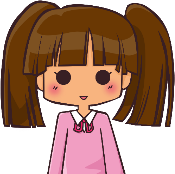 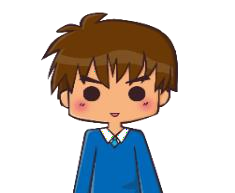 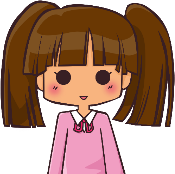 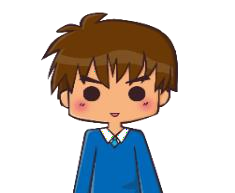 能理解圓周長公式=半徑 X2 X 圓周率。能利用已知圓的直徑(或半徑)求出扇形周長。能應用圓周長公式，算出複合式圖形的周長。能利用圓周長公式解決生活上的相關問題。自主學習-組內共學 概念檢核表數學領域：     年   班 姓名：                  學習日期：    /     /       因材網學習內容：6-s-03-S03(同6-n-14-S03)	能計算扇形周長。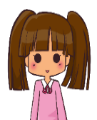 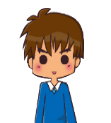 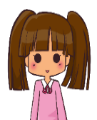 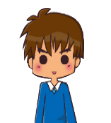 討論重點:(請同學逐條確認)   得分：(    )/10自主學習-組間互學 檢評表    組別：第【     】組數學領域：     年   班 姓名：                  學習日期：    /     /       因材網學習內容：6-s-03-S03(同6-n-14-S03)	能計算扇形周長。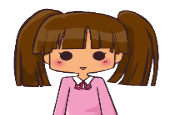 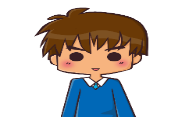 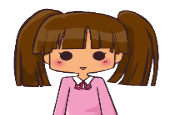 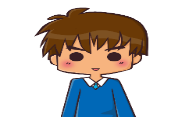 被評分的組別：第       組     得分：(    )/10【任務分配】可依組員默契協調工作內容。編號 1：支配協調各組員任務執行並檢視結果與評分表填寫。(2) 編號２：按照討論後內容，執行操作主要人員。編號３：負責拍攝討論過程、內容並上傳至討論提問區。編號４：將討論內容書寫於學習單上。【共學任務】請各組針對提問區裡各組題目進行討論並作答。813167第A組517143第B組11691第C組154101214第D組本班概況全校六年級共 2 個班。學生分布為常態分班。六 年乙班為普通班。男生 10 人、女生 7 人，共 17 人。1 位資源班學生(12 號:女生、待觀察學生) 。4 位學生單親或經濟弱勢、2 位為外配子女、1位注意力不集中（服藥中）。學習方式觀察項目指標運用科技符合程度符合程度符合程度符合程度觀察描述（學生互動表現、課堂經營、學習氣氛等)學習方式觀察項目指標✓高中低未呈現觀察描述（學生互動表現、課堂經營、學習氣氛等)學生自學(個人)學生完成預習內容學生自學(個人)學生紀錄並整理學習的內容學生自學(個人)學生找出學習困難的地方組內共學(小組)組員彼此核對及補充答案組內共學(小組)組員合作解決學習的困難組內共學(小組)組員合作展示學習的成果組間互學 (跨組、全班)各組相互比較及分析學習成果組間互學 (跨組、全班)各組相互提出問題及不同意見組間互學 (跨組、全班)依據它組的意見修改本組答案教師導學(個人、小組全班)教師說明學習重點及目標教師導學(個人、小組全班)教師根據學生難點給予回饋教師導學(個人、小組全班)教師進行學習總結及延伸我觀察到這堂課…符合程度符合程度符合程度符合程度觀察描述我觀察到這堂課…低	🡪	高低	🡪	高低	🡪	高低	🡪	高觀察描述1. 教師緊扣單元內容學習重點2.教學連結學生先備知識3.教學內容對應學生學習難點4.教師引導學生自主學習5.教師善用數位學習平臺6.學生善用數位學習平臺7.學生學習互動氣氛良好學習設計說明一、課程涵蓋自主學習四個理念：定標、擇測、監評、調整二、運用因材網進行自主學習的教學流程及導入方式：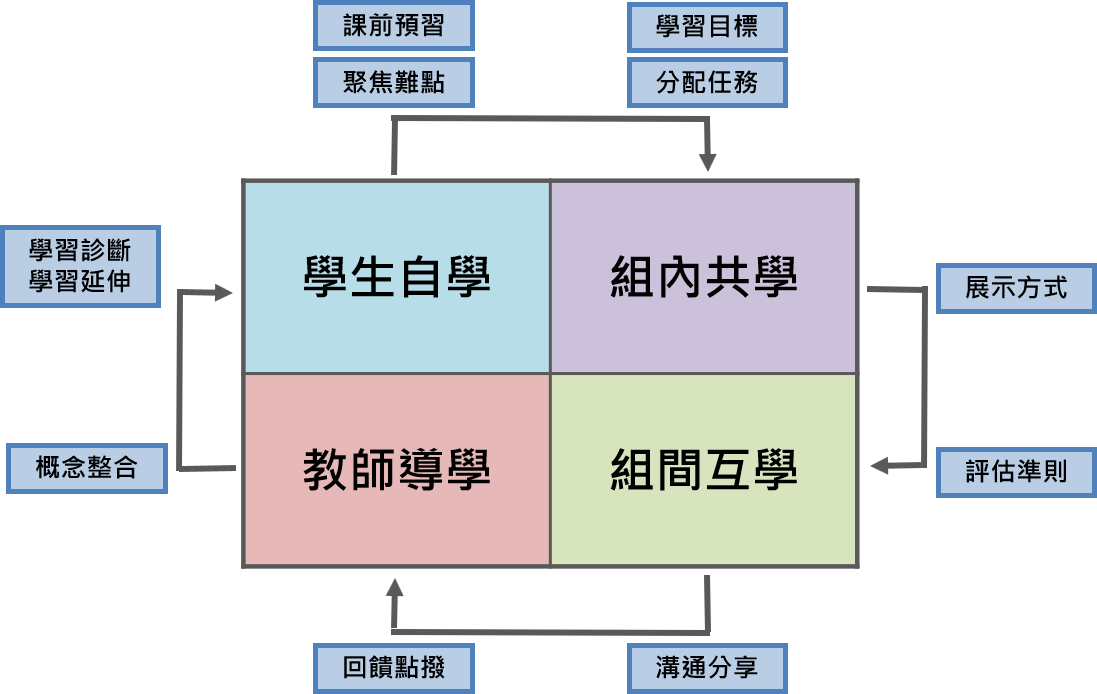 學習設計說明一、課程涵蓋自主學習四個理念：定標、擇測、監評、調整二、運用因材網進行自主學習的教學流程及導入方式：學習設計說明一、課程涵蓋自主學習四個理念：定標、擇測、監評、調整二、運用因材網進行自主學習的教學流程及導入方式：學習設計說明一、課程涵蓋自主學習四個理念：定標、擇測、監評、調整二、運用因材網進行自主學習的教學流程及導入方式：學習設計說明一、課程涵蓋自主學習四個理念：定標、擇測、監評、調整二、運用因材網進行自主學習的教學流程及導入方式：學習設計說明一、課程涵蓋自主學習四個理念：定標、擇測、監評、調整二、運用因材網進行自主學習的教學流程及導入方式：學習設計說明一、課程涵蓋自主學習四個理念：定標、擇測、監評、調整二、運用因材網進行自主學習的教學流程及導入方式：課前課中課中課後因材網因材網影片練習題動態評量因材網：整合分析平台回饋資料任務總表(任務進度、答題次數、答對率、答題類別…)影片瀏覽報告(學習難點、錯誤類型…)討論提問區、金幣運用因材網：整合分析平台回饋資料任務總表(任務進度、答題次數、答對率、答題類別…)影片瀏覽報告(學習難點、錯誤類型…)討論提問區、金幣運用因材網節點診斷測驗個人診斷報表學生課前預習 連結舊經驗學生自學(完成 WQSA 自學習習單)組內共學(組內檢核表)合作學習概念澄清解題共識解題策略運用強化後設監控課後診斷補救學生課前預習 連結舊經驗學生自學(完成 WQSA 自學習習單)組間互學(組間互評表)任務分享程序檢驗後設監控解題策略運用強化後設監控課後診斷補救教師提供(WQSA 自學習習單)檢視課前預習成效蒐集學生學習難點工作分配(任務工作表)提供評估準則提問引導回饋評估目標整合生活素養連結補救教學介入組內互學(小組工作分配表、組內共學檢核單)：組內澄清討論表現、組內合作解題表現、組內工作任務分配度組間分享(組間互評評分表)：溝通分享表現、聆聽態度、回饋表現組內互學(小組工作分配表、組內共學檢核單)：組內澄清討論表現、組內合作解題表現、組內工作任務分配度組間分享(組間互評評分表)：溝通分享表現、聆聽態度、回饋表現組內互學(小組工作分配表、組內共學檢核單)：組內澄清討論表現、組內合作解題表現、組內工作任務分配度組間分享(組間互評評分表)：溝通分享表現、聆聽態度、回饋表現課堂組織學習任務教學協助與安排課前 30 分鐘課前 30 分鐘課前 30 分鐘1. 學生自學利用因材網教學影片(6-s-03-S03)做課前預習，並依據因材網 WQSA 影片自學方式預習，並完成學習單。完成因材網影片學習後，繼續完成練習題、動態評量，並學習單中記下作法。將學習重點記載學習單中。1. 製作<WQSA 自學學習單>(附(20 分鐘)利用因材網教學影片(6-s-03-S03)做課前預習，並依據因材網 WQSA 影片自學方式預習，並完成學習單。完成因材網影片學習後，繼續完成練習題、動態評量，並學習單中記下作法。將學習重點記載學習單中。件一)。利用因材網教學影片(6-s-03-S03)做課前預習，並依據因材網 WQSA 影片自學方式預習，並完成學習單。完成因材網影片學習後，繼續完成練習題、動態評量，並學習單中記下作法。將學習重點記載學習單中。2. 教師從因材網儀表板掌握利用因材網教學影片(6-s-03-S03)做課前預習，並依據因材網 WQSA 影片自學方式預習，並完成學習單。完成因材網影片學習後，繼續完成練習題、動態評量，並學習單中記下作法。將學習重點記載學習單中。學生的預習影片觀看進利用因材網教學影片(6-s-03-S03)做課前預習，並依據因材網 WQSA 影片自學方式預習，並完成學習單。完成因材網影片學習後，繼續完成練習題、動態評量，並學習單中記下作法。將學習重點記載學習單中。度、練習題作答成效、答題結果。利用因材網教學影片(6-s-03-S03)做課前預習，並依據因材網 WQSA 影片自學方式預習，並完成學習單。完成因材網影片學習後，繼續完成練習題、動態評量，並學習單中記下作法。將學習重點記載學習單中。3. 整合錯誤類型(姓名)利用因材網教學影片(6-s-03-S03)做課前預習，並依據因材網 WQSA 影片自學方式預習，並完成學習單。完成因材網影片學習後，繼續完成練習題、動態評量，並學習單中記下作法。將學習重點記載學習單中。利用因材網教學影片(6-s-03-S03)做課前預習，並依據因材網 WQSA 影片自學方式預習，並完成學習單。完成因材網影片學習後，繼續完成練習題、動態評量，並學習單中記下作法。將學習重點記載學習單中。利用因材網教學影片(6-s-03-S03)做課前預習，並依據因材網 WQSA 影片自學方式預習，並完成學習單。完成因材網影片學習後，繼續完成練習題、動態評量，並學習單中記下作法。將學習重點記載學習單中。利用因材網教學影片(6-s-03-S03)做課前預習，並依據因材網 WQSA 影片自學方式預習，並完成學習單。完成因材網影片學習後，繼續完成練習題、動態評量，並學習單中記下作法。將學習重點記載學習單中。課堂學習共 40 分鐘，本單元第五節/(共七節)課堂學習共 40 分鐘，本單元第五節/(共七節)課堂學習共 40 分鐘，本單元第五節/(共七節)2. 課堂導入(5 分鐘)1.教師分析學生在預習時所遇到的學習難點，說明錯誤的原因。1. 教師根據學生在因材網預習結果及自學單的紀錄，本單元學生學習難處為：無法應用圓周長公式求出扇形周長。（忘記加兩個半徑）。無法分辨複合式圖形的含義。（空間感不足）(三)計算錯誤。(3)計算錯誤。說明本節課學習目標：能理解求圓周長的方法和公式，並加運用。能找出扇形大小佔圓的比例。能算出圓周長⨯所佔圓的比例=弧長能將弧長+半徑+半徑可求出扇形的周長。能利用扇形周長公式解決生活上的相關問題。與學生共同檢視預習時所遇到的問題。設計學習難點的小組共學任務。依據學生作答反映，課前進行異質性分組。提供<附件二：組內共學任務及檢核單>並說明任務3.組內共學(15 分鐘)1. 說明小組工作任務：(1)每組發下小組任務學習單。(2)小組進行討論及寫下記錄。2. 小組討論並完成任務：編號 1：支配協調各組員任務執行並檢視結果與評分表填寫。編號２：按照討論後內容，執行操作主要人員。編號３：負責拍攝討論過程、共學任務單內容並上傳至討論提問區。編號４：將討論內容書寫於學習單上。3.上台報告時，各組派一位成員上台說明。說明小組工作任務內容及記錄方式，可依組員默契自行協調工作內容。課間巡視，觀察小組任務進度及討論內容是否聚焦，隨時給予意見或提點。隨時記錄學生進行任務時所遇到的問題，並提供諮詢。掌控任務步驟進行   的時間。5. 組間互學(15 分鐘)1.依匯報順序或各組任務執行狀況安排適當組別上台分享。1.提醒上台時的 SOP：報告組別複述題目2.小組分享任務：自我介紹說明小組所討論出的計算方法與過程。3.教師發下<組間互評評分表>，說明評分方式，請各組依序上台小組的分享內容及說明，根據進行互評確認及記錄。4.各組均完成任務後，完成互評表紀錄。掌握時間注意音量；態度(5)接受提問(6)下台感謝聆聽各組發下<附件二：組間互學評分表>，並說明評分準則內容，提醒各組分享時必須依據指標說明。隨時提點並引導學生聚焦討論重點，回扣學習目標。請各組利用互評表之評分規準的內容，檢核分享小組是否有達成各項任務規準，並勾選確認。6. 教師導學(3 分鐘)教師總結各組表現結果。教師再次統整、歸納本節課學習重點(1)能找出扇形大小佔圓的比例。(2)能算出圓周長⨯所佔圓的比例=弧長(3)能將弧長+半徑+半徑可求出扇形的周長。(4)能利用扇形周長公式解決生活上的相關問題。請各組編號１統計互評表分數。編號２將成績呈報給老師。教師依據表現，配合班級經營給予獎勵。引導學生完成互評紀錄。利用組間互評表，統整本節課學習的重點。提適時給予各組回饋與獎勵。7. 延伸活動(2 分鐘)1.了解學習成果利用因材網單元診斷卷，讓學生做練習，進而提供引導或補救協助。1.學生進行單元診斷，將不懂的部分進行自我補救。順序影片內容筆記紀錄筆記紀錄1理解扇形周長計算的概念(1/4圓扇形及1/8圓扇形)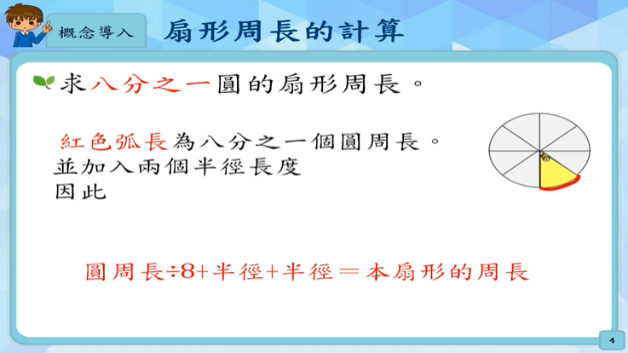 扇形周長的計算先找出扇形大小佔圓的比例。算出圓周長⨯所佔圓的比例=弧長再將弧長+半徑+半徑可求出扇形的周長。一個四分之一圓的 扇形周長=圓周長÷(    )+(     )+(     )一個八分之一圓的扇形周長=圓周長÷(    )+(     )+(     )扇形周長的計算先找出扇形大小佔圓的比例。算出圓周長⨯所佔圓的比例=弧長再將弧長+半徑+半徑可求出扇形的周長。一個四分之一圓的 扇形周長=圓周長÷(    )+(     )+(     )一個八分之一圓的扇形周長=圓周長÷(    )+(     )+(     )2學習扇形周長的計算(幾分之一)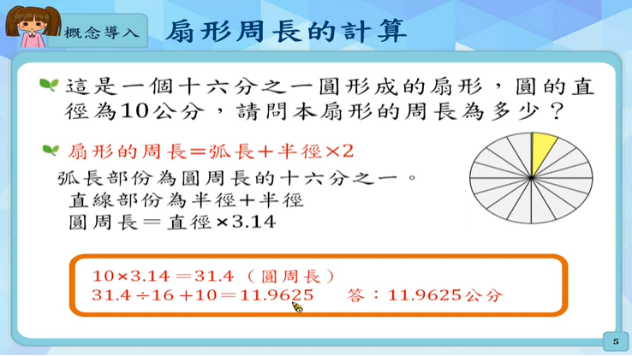 下圖為一個四分之一圓的扇形，請計算出扇形的周長為多少？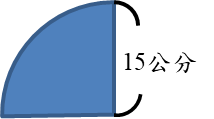 下圖為一個四分之一圓的扇形，請計算出扇形的周長為多少？3學習扇形周長的計算(扇形角度)計算出下圖扇形的周長。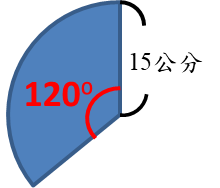 計算出下圖扇形的周長。重點整理能利用一個圓的直徑求出半徑，再代入圓周長公式，求出圓周長。利用圓周長，再依扇形所佔的比例，找到弧形的長度後，加上(            )，即為計算扇形周長的公式。能利用一個圓的直徑求出半徑，再代入圓周長公式，求出圓周長。利用圓周長，再依扇形所佔的比例，找到弧形的長度後，加上(            )，即為計算扇形周長的公式。能利用一個圓的直徑求出半徑，再代入圓周長公式，求出圓周長。利用圓周長，再依扇形所佔的比例，找到弧形的長度後，加上(            )，即為計算扇形周長的公式。練習題請計算出下圖扇形的周長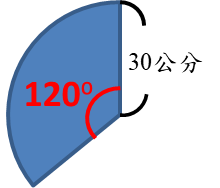 請計算出下圖扇形的周長請計算出下圖扇形的周長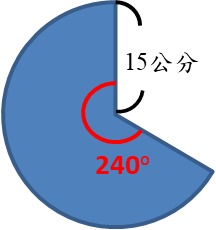 動態評量編號檢查確認評分標準得分1□是 □否能透過1/4圓的扇形及1/8圓的扇形理解扇形周長計算的概念。32□是 □否能透過扇形占一個圓的幾分之一，理解扇形周長的計算。33□是 □否能理解運用扇形的角度，計算扇形周長的方法。44其他建議編號檢查確認評分標準得分1□是 □否能先介紹自己的組別。12□是 □否能明確說出如何利用1/4圓扇形及1/8圓扇形來計算扇形的周長。23□是 □否能明確說出如何透過扇形佔一個圓的幾分之一，來計算扇形的周長。34□是 □否能明確說出如何利用扇形角度計算扇形周長的方法。35□是 □否分享時的聲音大小、時間控制是否合宜?1下面圖形中，塗色部分的周長大約是多少?  （A.B組計算)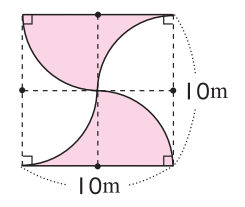 2. 下面圖形中，塗色部分的周長大約是多少?（C.D組計算)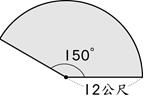 個人解：  小組解：